Minerva Learning TrustLocal GovernorExpression of Interest Form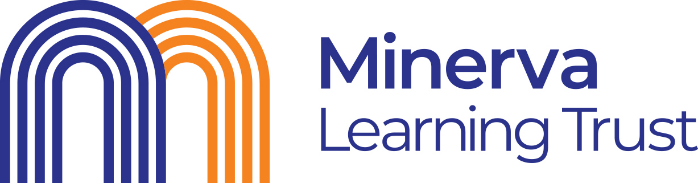 Applications for Local GovernorDear applicantThank you for your interest in applying to be a Local Governor in the Minerva Learning Trust family. The information that you provide within this form will allow us to assess your skills and personal suitability to act as a Local Governor and also to match you to a school that has a vacancy.If your expression of interest is successful, you will be asked to complete a Suitability Declaration that will be processed in accordance tithe the guidance from the Department for Education (DfE); that enables the undertaking of checks upon individuals to ensure that only suitable people are involved in governing schools.If your initial expression of interest is unsuccessful, you will be asked permission for the Trust to retain your contact details for an agreed period of time.  In permitting the Trust to hold your information, you allow us to repeat the process and match your skills and attributes against future arising vacancies.  Criminal Records DeclarationAll applicants are to complete and return the Criminal Records Declaration Form.  Minerva Learning Trust recognises the contribution that ex-offenders can make as employees and volunteers and welcomes applications from them.  A criminal record will not debar that person from being appointed to the post, where those offences are not relevant to the role.  However, the nature of some posts requires us to know about all unspent and unprotected spent criminal convictions and cautions to make informed decisions.  The recruiting manager will only have access to this confidential information after shortlisting is completed and may ask questions about criminal records at interview.Expression of Interest FormEqual Opportunities Monitoring FormCONFIDENTIAL INFORMATIONPlease note: If you wish to “tab” between boxes use the F11 keyPlease complete this form in full BLOCK CAPITALSThe information given on this sheet will not be used to make decisions about who is recruited.  The form will not be seen by the shortlisting/interview panel.  It will be stored securely by the Human Resources department who will use the information to improve equality in recruitment and overall service delivery.Criminal Records Declaration FormJOBS EXEMPT FROM THE REHABILITATION OF OFFENDERS ACTThis form must be completed by all applicants.  The information disclosed on this form will not be kept with your application form during the application process.  The recruiting manager will only have access to this form after shortlisting is completed and will ask questions in relation to criminal records at the interview.Policy statement on recruiting applicants with criminal recordsThis post is exempt from the Rehabilitation of Offenders Act 1974 and therefore, applicants are required to declare any cautions, convictions, reprimands, final warnings, binding over or other orders, pending prosecution or criminal investigations that are not protected (i.e. that are not fileted out) as defined by the Rehabilitation of Offenders Act 1974 (Exceptions) Order 1975 (as amended in 2013).  For further information on filtering please refer to Nacro guidance and the DBS websiteWe recognise the contribution that ex-offenders can make as employees and volunteers and welcome applications from them.  A person’s criminal record will not, in itself, debar that person from being appointed to this post.  Any information given will be treated in the strictest confidence.  Suitable applicants will not be refused posts because of offences which are not relevant to, and do not place them at or make them a risk in, the role for which they are applying.  All cases will be examined on an individual basis and will take the following into consideration:Whether the conviction is relevant to the position applied forThe seriousness of any offence revealedThe age of the applicant at the time of the offence(s)The length of time since the offence(s) occurredWhether the applicant has a pattern of offending behaviourThe circumstances surrounding the offence(s), and the explanation(s) offered by the person concernedWhether the applicant’s circumstances have changed since offending behaviour.It is important that applicants understand that failure to disclose all cautions, convictions, reprimands or final warnings that are not protected could result in disciplinary proceedings or dismissal.  Further advice and guidance on disclosing a criminal record can be obtained from Nacro.By submitting this application form you confirm that you wish to be considered for a Local Governor role within a Minerva Learning Trust school and agree to the commitments required of a Local Governor including:Attend evening meetings.Read all paperwork circulated.Partake in training and development sessions.Build working relationships with the schools, the central team, Trust Board and staff.Respect confidentiality and uphold Safeguarding standards.As part of your application, you will be required to disclose any professional associations and agree to undertake suitability checks, including an enhanced DBS (Disclosure and Barring Service) application.  We are committed to safeguarding and promoting the welfare of children, young people and vulnerable adults and expect all staff and Local Governors to share this commitment.Please return your completed application form to:Sara BaileyExecutive AssistantMinerva Learning Trust7 Shay House LaneStocksbridgeSheffieldS36 1FDor e-mail to governance@minervalearningtrust.co.uk TitleFirst nameSurnameHome addressE-mailTelephone numberWhat is your current relationship with the Minerva Learning Trust? (tick all that apply):What is your current relationship with the Minerva Learning Trust? (tick all that apply):Employed at the TrustThe parent/carer of a student in a Trust schoolA member of public in the Trust’s local communityA supplier of services and/or goods to the Trust Related to a Trust member or current GovernorOther?  Please provide detail:Other?  Please provide detail:Have you ever been or are you currently a Governor?    Yes*   /    No*If yes, please provide detail:Which school/s would you like to be considered for?  Please rank 1-5, 1 being the most preferred:Which school/s would you like to be considered for?  Please rank 1-5, 1 being the most preferred:Chapeltown AcademyEcclesfield SchoolHandsworth Grange Community Sports CollegeHigh Storrs SchoolStocksbridge High SchoolPlease detail the attributes, skills and experiences which evidences your suitability for the position of Local Governor.Preferred title (Mr/Mrs/Miss/Ms/Dr/Mx):Forenames/first names:Surname/family name:Date of birth:Which best describes your racial or cultural origins? (please make appropriate category with a cross)Which best describes your racial or cultural origins? (please make appropriate category with a cross)Which best describes your racial or cultural origins? (please make appropriate category with a cross)Which best describes your racial or cultural origins? (please make appropriate category with a cross)White:BritishWhite:IrishWhite:Any other White background  If so, please specify:Mixed/Duel heritage:White and AsianMixed/Duel heritage:White and Black CaribbeanMixed/Duel heritage:White and Black AfricanMixed/Duel heritage:Any other Mixed background  If so, please specify:Asian or Asian BritishIndianAsian or Asian BritishBangladeshiAsian or Asian BritishPakistaniAsian or Asian BritishAny other Asian background  If so, please specify:Black or Black British:CaribbeanBlack or Black British:SomaliBlack or Black British:Other AfricanBlack or Black British:Any other Black background  If so, please specify:Chinese:Any Chinese background  If so, please specify:Any other Ethnic group:YemeniAny other Ethnic group:Other ArabicAny other Ethnic group:Any other Ethnic background  If so, please specify:Do you consider yourself to be disabled?	 YES                       NO   How did you find out about this job?  Please mark one of the following with a cross: City Council website/circular	 Local publication		 Job Centre			 Internet				 National Publication	 Other – please specify:      Signature:Date:Forename:Surname:Are you barred from working with children?YES                       NO If you have answered ‘YES’ to the above, you are not eligible to work with children. Are you barred from working with children?YES                       NO If you have answered ‘YES’ to the above, you are not eligible to work with children. Are you barred from working with children?YES                       NO If you have answered ‘YES’ to the above, you are not eligible to work with children. Do you have any cautions, convictions, reprimands, final warnings, binding over or other orders, pending prosecution or criminal investigations that are not protected (i.e. that are not fileted out) as defined by the Rehabilitation of Offenders Act 1974 (Exceptions) Order 1975 (as amended in 2013)?YES                       NO If you have answered ‘NO’ to the above, please sign and return your form.If you have answered ‘YES’ to question 2 above, you now have two options on how to disclose your criminal record:Option 1:  Please provide details of your criminal record in the space below and e-mail with your application form.  This form will be securely saved and will only be made available to the recruiting manager if you have been shortlisted for the job.Option 2:  You can disclose your record under a separate cover provided that you mark a cross on the line below and attach the details in an envelope stapled to a copy of this form.  The envelope should be marked CONFIDENTIAL and state your name and the details of the post.I have attached details of my conviction separately _________.Do you have any cautions, convictions, reprimands, final warnings, binding over or other orders, pending prosecution or criminal investigations that are not protected (i.e. that are not fileted out) as defined by the Rehabilitation of Offenders Act 1974 (Exceptions) Order 1975 (as amended in 2013)?YES                       NO If you have answered ‘NO’ to the above, please sign and return your form.If you have answered ‘YES’ to question 2 above, you now have two options on how to disclose your criminal record:Option 1:  Please provide details of your criminal record in the space below and e-mail with your application form.  This form will be securely saved and will only be made available to the recruiting manager if you have been shortlisted for the job.Option 2:  You can disclose your record under a separate cover provided that you mark a cross on the line below and attach the details in an envelope stapled to a copy of this form.  The envelope should be marked CONFIDENTIAL and state your name and the details of the post.I have attached details of my conviction separately _________.Do you have any cautions, convictions, reprimands, final warnings, binding over or other orders, pending prosecution or criminal investigations that are not protected (i.e. that are not fileted out) as defined by the Rehabilitation of Offenders Act 1974 (Exceptions) Order 1975 (as amended in 2013)?YES                       NO If you have answered ‘NO’ to the above, please sign and return your form.If you have answered ‘YES’ to question 2 above, you now have two options on how to disclose your criminal record:Option 1:  Please provide details of your criminal record in the space below and e-mail with your application form.  This form will be securely saved and will only be made available to the recruiting manager if you have been shortlisted for the job.Option 2:  You can disclose your record under a separate cover provided that you mark a cross on the line below and attach the details in an envelope stapled to a copy of this form.  The envelope should be marked CONFIDENTIAL and state your name and the details of the post.I have attached details of my conviction separately _________.DECLARATIONI declare that the information provided on this form is correct.  I understand that the declaration of a criminal record will not necessarily prevent me from being offered this role with the Minerva Learning Trust.DECLARATIONI declare that the information provided on this form is correct.  I understand that the declaration of a criminal record will not necessarily prevent me from being offered this role with the Minerva Learning Trust.DECLARATIONI declare that the information provided on this form is correct.  I understand that the declaration of a criminal record will not necessarily prevent me from being offered this role with the Minerva Learning Trust.Signature:Signature:Date: